Проект «Школа докторанта»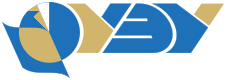 ПРОШЕДШИЕ ЛЕКЦИИ2021Дата проведенияДокладчикТема26.01.2021Новиков Александр ВладимировичЯ хочу стать доктором наук!24.02.2021Донских Олег Альбертович Научная проблема и ее теоретическое обоснование24.03.2021Беломытцева Ольга СвятославовнаТехнология подготовки докторской диссертации на тему: «Формирование эффективной системы налогового стимулирования инвестиций частных инвесторов в РФ»